CTU01- Metrology of Electrical QuantitiesProf. Ing. Jaroslav Boháček, DrSc.Czech Technical University in Prague
Faculty of Electrical Engineering (CTU FEE)
Department of Measurement
Technicka 2,
CZ-166 27 Praha 6, Czech RepublicWe will meet on 19 November at 9:00 in the room A3-318 at the above address.How to get to us:Map: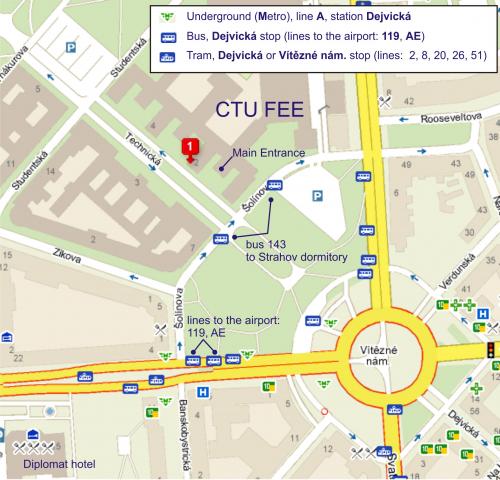 From the A plus hostel:  Underground (Metro) line C to Museum (2-st) 
Change to the line A and go to the Dejvicka station.